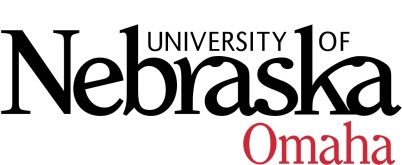 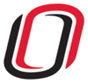 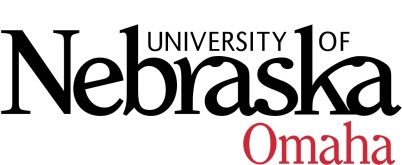 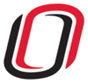 UNIVERSITY OF NEBRASKA AT OMAHAEDUCATIONAL POLICY ADVISORY COMMITTEEAGENDAFriday, September 12, 20149:30 AM202 Eppley Administration Building Members present: Dhundy Bastola, Richard Stacy, Gwyneth Cliver and Associate VC Deborah Smith-Howell presided.  Master syllabi guidelinesOriented new member to the committee and discussed the importance of communicating with the Faculty Senate and respective college committees and colleagues.  The three members saw no significant problems with any of the course syllabi.  However, none of the courses were promoted to give the other members of the committee an opportunity to review and provide feedback.  CRCJ 3100 was returned to request a minimum of 10 sources in order to be consistent with past practices.  For our next meeting I will have a draft of information/guidelines for faculty to assist in preparing a syllabus for review (accessible from the myunomaha.edu ccms site) and welcome any specific feedback/suggestions.  Communication faculty colleges/Faculty Senate-Richard StacyCourse Syllabi (reviewed but did not promote asking other members via email to review and send feedback)The following new course(s) were approved:ITIN 4510 Information Technology Innovation Internship. 1-3 hrs.BIOI 4510 Bioinformatics Internship, 1-3 hrs.BIOI 4500 Independent Study, 1-3 hrs.MGMT 4610 Applied Leadership for Managers, 3 hrs.MKT 3390 Graphic Design for Marketers, 3 hrs.The following new course was returned needs minimum of 10 sources: CRCJ 3100 Writing for Criminal Justice, 3 hrs.-returned minimum of 10 sourcesThe following revised course(s) was approved:TED 2130 Family-Centered Partnerships, 3 hrs. –This is a level change from 4240 